												ALLEGATO B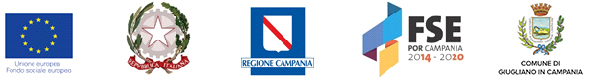 POR Campania FSE 2014-2020 ASSE I – Obiettivo specifico 2 - Azione 8.1.7 ASSE II- Obiettivo Specifico 11 - Azione 9.6.7 ASSE III-OT 10 - Obiettivo Specifico 12 - Azione 10.1.5 Nel caso di minorenni la presente autorizzazione dovrà essere allegata alla domanda di partecipazione pena esclusione dalla selezioneMODULO D’AUTORIZZAZIONE ALLA PARTECIPAZIONE PER MINORIIl/La sottoscritto/a…………………………………………….……………………………………………………………..Nato/a a .................…………………………………………. il ……………..………………....………….........residente in via.......................……………......………………………………….. cap…………………….,recapito telefonico cell ……………………………………. e-mail……………………………….………………………….In qualità di genitore esercente la potestà genitoriale di:…………………………………………………………………………………… di anni……………………Con la firma del presente modulo dichiara di:aver preso visione dei contenuti dell’Avviso pubblico BENESSERE GIOVANI – ORGANIZZIAMOCI Progetto “A.Gi.R.E. (Aiutare i Giovani a Realizzare Esperienze) in Comune” Codice Ufficio 311 - CUP: G91D17000000002 - Codice SURF: 16029AP000000025 Bando di selezione per l'ammissione al laboratorio di EDUCAZIONE E ORIENTAMENTO ALL’IMPRENDITORIALITÀ;acconsentire alla presentazione della domanda di partecipazione di mio/a figlio/a al progetto “A.Gi.R.E. (Aiutare i Giovani a Realizzare Esperienze) in Comune” Bando di selezione per l'ammissione al laboratorio EDUCAZIONE E ORIENTAMENTO ALL’IMPRENDITORIALITÀ.”Si allega:□ Fotocopia documento di identità in corso di validità e Codice Fiscale.Luogo e data                                                                                         Firma del genitore…………………………                                                                            ………………………………………